      Azərbaycan Respublikasının                                                 Permanent Mission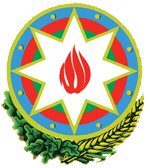            Cenevrədəki BMT Bölməsi                                          of the Republic of Azerbaijanvə digər beynəlxalq təşkilatlar yanında                                    to the UN Office and other               Daimi Nümayəndəliyi                                        International Organizations in Geneva       _______________________________________________________________________________  237 Route des Fayards, CH-1290 Versoix, Switzerland  Tel: +41 (22) 9011815   Fax: +41 (22) 9011844  E-mail: geneva@mission.mfa.gov.az  Web: www.geneva.mfa.gov.az		     Check against deliveryUN Human Rights Council40th session of the UPR Working GroupUPR of Timor-LesteStatementdelivered by Mr. Shahriyar Hajiyev, Third Secretary of the Permanent Mission of the Republic of Azerbaijan to the UN Office and other International Organizations in Geneva27 January 2022Thank you, Mr. President/Vice-President,Azerbaijan welcomes the Delegation of the Democratic Republic of Timor-Leste and thanks for the presentation of the national report.We positively note measures on the promotion and protection of human rights in various fields, in particular those related to the recommendations from the previous cycle of the UPR, being implemented by the Government. In this regard, the Government policies on social assistance for persons with disabilities and on protection of the rights of women and children’s rights should be mentioned. Effective implementation of state programs prepared on the basis of needs, contribute to an enabling environment for the enjoyment of all human rights in the country.  Azerbaijan offers the following recommendations to Timor-Leste:    Enhance cooperation with the UN human rights mechanisms, including treaty bodies. Continue to implement human rights training programs for contributing to national capacity building for better protection of human rights.Take effective measures and continue awareness-raising campaigns to address cases of early marriage.    Azerbaijan wishes the Delegation of Timor-Leste a very successful review.I thank you. 